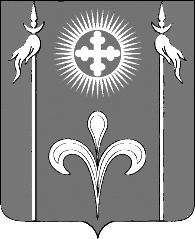 АДМИНИСТРАЦИЯ СТАРОДЕРЕВЯНКОВСКОГО СЕЛЬСКОГО ПОСЕЛЕНИЯ КАНЕВСКОГО  РАЙОНАПОСТАНОВЛЕНИЕот 14.10.2022                                                                                                      № 283ст-ца СтародеревянковскаяО внесении изменений в постановление администрации Стародеревянковского сельского поселения Каневского района от 30.12.2021 года № 374 «Об утверждении положения об оплате труда и премировании работников муниципального казенного учреждения Стародеревянковского сельского поселения Каневского района «Центр обслуживания и обеспечения»В соответствии со статьей 144 Трудового кодекса Российской Федерации и в целях упорядочения оплаты труда работников муниципальных учреждений Стародеревянковского сельского поселения Каневского района и на основании решения Совета Стародеревянковского сельского поселения Каневского района от 29.12.2021 г. № 132 «О бюджете Стародеревянковского сельского поселения Каневского района на 2022 год», п о с т а н о в л я ю:1. Внести в постановление администрации Стародеревянковского сельского поселения Каневского района от 30.12.2021 г. № 374 «Об утверждении положения об оплате труда и премировании работников муниципального казенного учреждения Стародеревянковского сельского поселения Каневского района «Центр обслуживания и обеспечения» следующие изменения:1.1. Приложение к постановлению: «Размеры должностных окладов работников муниципального казенного учреждения Стародеревянковского сельского поселения Каневского района «Центр обслуживания и обеспечения» изложить в новой редакции, согласно приложению к настоящему постановлению.2. Финансирование расходов, связанных с реализацией настоящего постановления, осуществлять в пределах средств, предусмотренных в бюджете Стародеревянковского сельского поселения Каневского района на соответствующий год на обеспечение деятельности соответствующего муниципального учреждения Стародеревянковского сельского поселения Каневского района.3. Ведущему специалисту администрации Стародеревянковского сельс- кого поселения Каневского района (Л.А. Сивкова) разместить настоящее постановление на официальном сайте администрации Стародеревянковского сельского поселения Каневского района в информационно-телекоммуникационной сети «Интернет» в разделе «Официальные документы».4. Контроль за выполнением настоящего постановления возложить на начальника отдела экономики и финансов администрации Стародеревянковского сельского поселения Каневского района (А.В. Бортникова).	5. Постановление вступает в силу со дня его подписания и распространяется на правоотношения, возникшие с 01 октября 2022 года. Глава Стародеревянковскогосельского поселения Каневского района                                              С.А. ГопкалоРАЗМЕРЫдолжностных окладов работников муниципального казенного учреждения Стародеревянковского сельского поселения Каневского района                    «Центр обслуживания и обеспечения»Ведущий специалист администрации Стародеревянковского сельского поселения Каневского района                                                                 Л.А.СивковаПРИЛОЖЕНИЕк постановлению администрацииСтародеревянковского сельского поселения Каневского районаот 14.10.2022 № 283Наименование должности (профессии)Должностной оклад (в рублях)Должности  работниковДолжности  работниковРуководитель7 447Главный бухгалтер5 405Главный экономист5 405Бухгалтер- кассир4 472Ведущий бухгалтер3 924Юрисконсульт4 115Сторож2 980Делопроизводитель3 548Уборщик служебных помещений2 837Бухгалтер3 028Программист5 285Заведующий хозяйством5 252Уборщик территорий2 837Электрик2 889Контролер КПП2 980Рабочий по комплексному обслуживанию и ремонту зданий и сооружений2 837Оператор котельной2 837